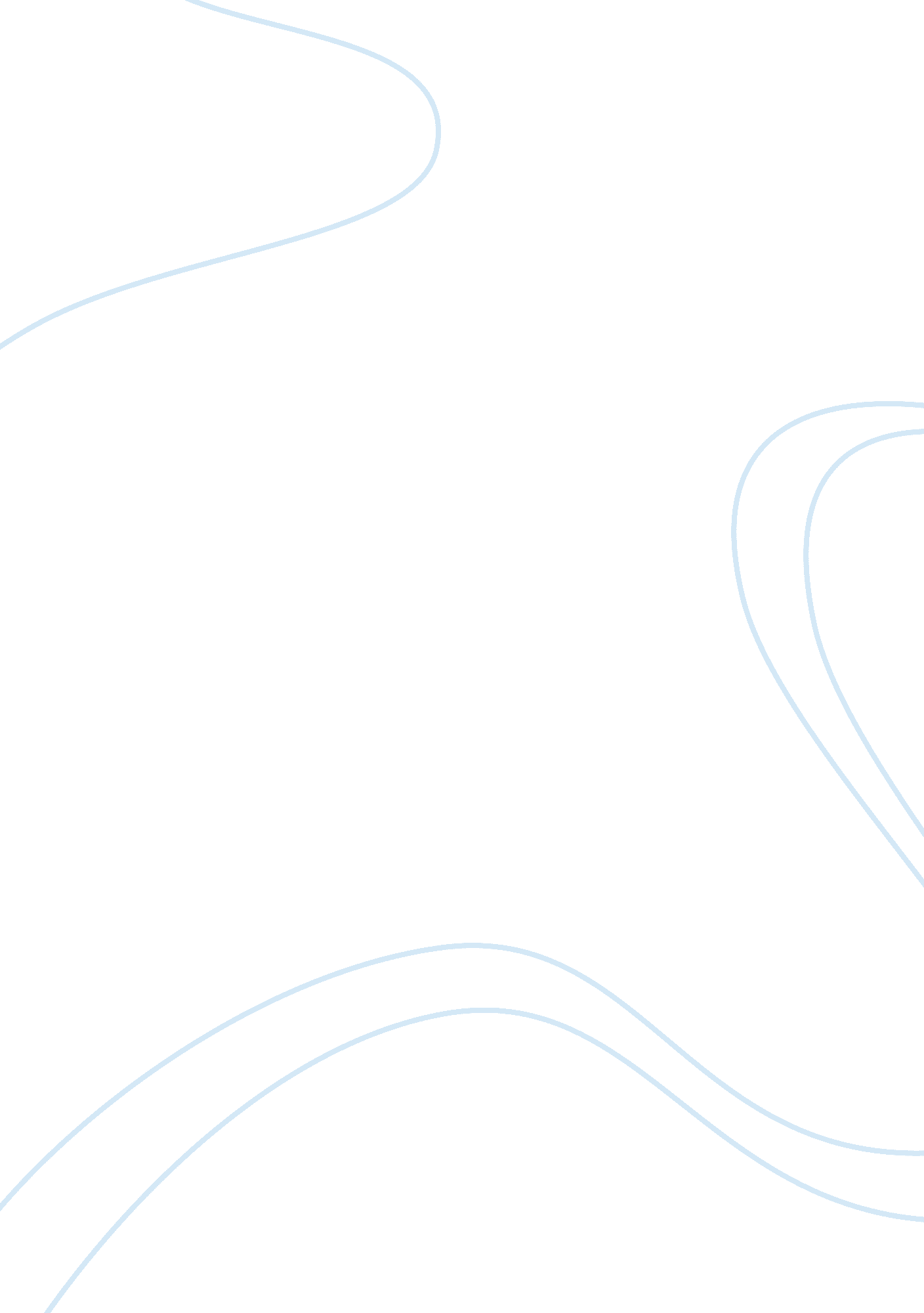 The effect doing part job among student universityEducation, University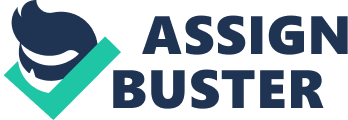 Figure 2 shows the main reasons of doing part-time job among FAB students in Universiti of Technologi Malaysia (UTM). In general, the side income was a very popular reasons among students while the reasons to pay fees show the uncommon reasons in three courses. Only students from Construction courses chose to pay university fees while doing part-time job. In Architecture courses, nine students chose to gain side income when doing part-time job. In Landacape and Construction courses both the number of students remain constant to 7 students. There was thus a sharp dropped the number of students chosen to pay university fees. Only 1 students had chose to pay university fees came from Construction courses, none students came from Architecture and Landscape courses. For self-satisfaction reasons shown that the number of students slighty increase to two students in Architecture courses which is similar with Landscape course and went down slightly to one students in Construction courses. As for daily needs, they show a slightly fall compared to self-satisfaction. One student came from Construction courses, two students from Landscape courses and one students from Architecture courses. From the table above we could see that the most famous reasons stress from the students was to gain side income when doing part-time job. This could most probably be due to the rising price of goods nowadays. It is hard to pay the goods on their own if they are not working. A part from that, Architecture courses shows the highest rank to get side income when doing part-time job. This is because they usually needs to buy lots of equipment to complete their project such as boards, stationery and sketch books. Besides that, self- satisfaction also tend to contribute directly as the main reasons students do part-time job. This could be due to gain more experience for their future job. If a student manages to find a job that has things related to their lessons in school, they are lucky because they can apply what they learn in books to their tasks. Those who cannot find an appropriate job still benefit since they can have more experience dealing with circumstances that confuse them and turns them into skillful employees. The lowest rank reasons came from university fees. Most UTM students have heir own scholership to support their tution fees here. Every semester they will get the money from their sponsorship, so that they will not much had difficulties in financial. To sum up, the findings indicated that side income remained the highest rank reasons among FAB students in University of Technology Malaysia (UTM). This could probably be the highest cost in goods and to gain their experience in part-time job. Table 2: Interest in Doing Part Time-Job Among FAB Students In UTM Table 2 shows the interest in doing part-time job among fab students in Universiti of Technologi Malaysia (UTM). In general, Architecture students mostly popular in uncertain parts while both of Architecture and Landscape students show stagnant level for strongly agree. There were no Architecture students who votes for disagree sides in doing part-time job . The interest of Architecture students unsure had a cosiderably higher up to nine students while doing part-time job compared to Construction and Landscape courses which are much different from five to six students. However, compared to the interest of students who were strongly agree in doing part time-job were greater difference from the unsure parts. In Architecture and Landscape courses the number of students both were drop dramatically. Only one students had chose to be strongly agree doing part-time job. Compared to Construction students there were quite significant increase of three students who were strongly agree doing part-time job in UTM. As for the disagree, Landscape students show a slight increase in the number of the students which were three students compared to Construction students which were two students in a meantime no one from the Architecture courses chose to be disagree doing part-time job. Architecture students chose to be uncertain could be due to the limited of the leasure time while they had to completed their projects and proposal on time. So that they could not handle the business the whole day. However, they also chose to be disagree, because they still need to run the business to get an extra money for their daily needs. In short, the findings indicated that all FAB students agree doing part-time job while studying. But they were uncertain this could be due to the time management and the responsibility to study is a must. 